询价结果公示项目名称：安徽六安技师学院（本部）教学管理监控系统维护维修、维护服务项目评审时间：2024年03月25日。三、报价单位：安徽金相智能科技有限公司、合肥中芯创安信科技有限公司、合肥鼎视淇安防科技有限公司。四、评审结果：询价小组成员审阅了上述3家公司的报价材料，经评议，推荐成交候选单位：公示时间：2024年03月26日至2024年03月28日。对本次询价结果如有质疑，请于公示发布之日起3日内以书面形式向本单位进行反映，逾期不予受理。特此公告。安徽六安技师学院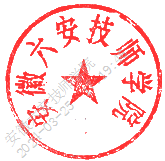 2024年03月26日（联系人：孙老师，联系电话：0564-3359010）成交候选位次单 位 名 称报价（元）第一成交候选人安徽金相智能科技有限公司66000第二成交候选人合肥中芯创安信科技有限公司66800第三成交候选人合肥鼎视淇安防科技有限公司67200